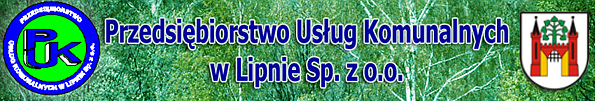 Lipno 01.02.2022 r.PUK.341-01TP/2022Dotyczy postępowania: Przebudowa istniejącej stacji uzdatniania wody, budowa fundamentu pod zbiornik retencyjny wody wraz z montażem zbiornika retencyjnego oraz budowa niezbędnej infrastruktury technicznej przy ul. Kolejowej w LipnieUszczegółowienie SpecyfikacjiPrzedsiębiorstwo Usług Komunalnych w Lipnie Sp. z o. o. udziela odpowiedzi na pytania, które wpłynęły na ogłoszone postępowanie, wprowadzając je jednocześnie jako uszczegółowienie do SWZ powyższego przetargu:Pytanie nr 1:w związku z tym, iż w ostatnich latach na rynku pojawiała się bardzo znikoma ilość dużych inwestycji związanych ze stacjami uzdatniania wody, a także biorąc pod uwagę, że przedmiotem postępowania nie jest budowa kotłowni gazowej oraz w celu dopuszczenia większej liczby Wykonawców, a tym samym zwiększenia konkurencyjności ofert, zwracamy się z uprzejmą prośbą o zmianę warunków udziału w postępowaniu dotyczących zdolności technicznej i zawodowej z:udzielenie zamówienia mogą ubiegać się Wykonawcy, którzy w okresie ostatnich 5 lat przed upływem terminu składania ofert albo wniosków o dopuszczenie do udziału w postępowaniu, a jeżeli okres prowadzenia działalności jest krótszy – w tym okresie, wykonali należycie zgodnie z przepisami prawa budowlanego i prawidłowo ukończyli co najmniej 2 roboty budowlaną polegającą na budowie, remoncie lub modernizacji stacji uzdatniania wody o wartości min. 3 000 000 zł netto każdana: udzielenie zamówienia mogą ubiegać się Wykonawcy, którzy w okresie ostatnich 7 lat przed upływem terminu składania ofert albo wniosków o dopuszczenie do udziału w postępowaniu, a jeżeli okres prowadzenia działalności jest krótszy – w tym okresie, wykonali należycie zgodnie z przepisami prawa budowlanego i prawidłowo ukończyli co najmniej 2 roboty budowlaną polegającą na budowie, remoncie lub modernizacji stacji uzdatniania wody o wartości min. 3 000 000 zł netto każda;Odpowiedź 1:Zamawiający dokonuje korekty zapisów na następujące:udzielenie zamówienia mogą ubiegać się Wykonawcy, którzy w okresie ostatnich 7 lat przed upływem terminu składania ofert albo wniosków o dopuszczenie do udziału w postępowaniu, a jeżeli okres prowadzenia działalności jest krótszy – w tym okresie, wykonali należycie zgodnie z przepisami prawa budowlanego i prawidłowo ukończyli co najmniej 2 roboty budowlane polegające na budowie, remoncie lub modernizacji stacji uzdatniania wody o wartości min. 3 000 000 zł netto każda.Pytanie nr 2:udzielenie zamówienia mogą ubiegać się Wykonawcy, którzy dysponują lub będą dysponować 
w okresie wykonywania zamówienia i skierują do realizacji tego zamówienia osoby:kierownikiem robót posiadającym ważne na dzień składania ofert uprawnienia budowlane do kierowania robotami budowlanymi bez ograniczeń w specjalności konstrukcyjno- budowlanej, posiadającym co najmniej 5 letnią praktykę zawodową na stanowisku kierownika robót w branży konstrukcyjno- budowlanej W/w osoba musi posiadać aktualne na dzień składania ofert zaświadczenie o przynależności do Polskiej Izby Inżynierów Budownictwa. kierownikiem robót posiadającym ważne na dzień składania ofert uprawnienia budowlane do kierowania robotami budowlanymi bez ograniczeń w specjalności instalacyjnej w zakresie sieci, instalacji i urządzeń cieplnych, wentylacyjnych, wodociągowych i kanalizacyjnych, posiadającym co najmniej 5 letnią praktykę zawodową na stanowisku kierownika robót w branży instalacji i urządzeń cieplnych (w tym kierowanie przynajmniej 1 realizacją w zakresie budowy kotłowni gazowej). W/w osoba musi posiadać aktualne na dzień składania ofert zaświadczenie o przynależności do Polskiej Izby Inżynierów Budownictwa, kierownikiem robót posiadającym ważne na dzień składania ofert uprawnienia budowlane do kierowania robotami budowlanymi bez ograniczeń w specjalności instalacyjnej w zakresie instalacyjnej w zakresie sieci, instalacji i urządzeń elektrycznych i elektroenergetycznych, posiadającym co najmniej 5 letnią praktykę zawodową na stanowisku kierownika robót w branży instalacji i urządzeń cieplnych (w tym kierowanie przynajmniej 1 realizacją w zakresie budowy kotłowni gazowej). W/w osoba musi posiadać aktualne na dzień składania ofert zaświadczenie o przynależności do Polskiej Izby Inżynierów Budownictwa,Wykonawca ustanowi kierownika budowy do kierowania robotami osobę wskazaną w ppkcie b).  Osoba ta winna mieć 5 lat doświadczenia na stanowisku kierownika budowy.na: udzielenie zamówienia mogą ubiegać się Wykonawcy, którzy dysponują lub będą dysponować w okresie wykonywania zamówienia i skierują do realizacji tego zamówienia osoby:kierownikiem robót posiadającym ważne na dzień składania ofert uprawnienia budowlane do kierowania robotami budowlanymi bez ograniczeń w specjalności konstrukcyjno- budowlanej, posiadającym co najmniej 5 letnią praktykę zawodową na stanowisku kierownika robót/kierownika budowy. W/w osoba musi posiadać aktualne na dzień składania ofert zaświadczenie o przynależności do Polskiej Izby Inżynierów Budownictwa. kierownikiem robót posiadającym ważne na dzień składania ofert uprawnienia budowlane do kierowania robotami budowlanymi bez ograniczeń w specjalności instalacyjnej w zakresie sieci, instalacji i urządzeń cieplnych, wentylacyjnych, wodociągowych i kanalizacyjnych, posiadającym co najmniej 5 letnią praktykę zawodową na stanowisku kierownika robót/kierownika budowy. W/w osoba musi posiadać aktualne na dzień składania ofert zaświadczenie o przynależności do Polskiej Izby Inżynierów Budownictwa, kierownikiem robót posiadającym ważne na dzień składania ofert uprawnienia budowlane do kierowania robotami budowlanymi bez ograniczeń w specjalności instalacyjnej w zakresie instalacyjnej w zakresie sieci, instalacji i urządzeń elektrycznych i elektroenergetycznych, posiadającym co najmniej 5 letnią praktykę zawodową na stanowisku kierownika robót/kierownika budowy. W/w osoba musi posiadać aktualne na dzień składania ofert zaświadczenie o przynależności do Polskiej Izby Inżynierów Budownictwa,Wykonawca ustanowi kierownika budowy do kierowania robotami osobę wskazaną w ppkcie b).  Osoba ta winna mieć 5 lat doświadczenia na stanowisku kierownika robót/kierownika budowy.Odpowiedź 2:Zamawiający dokonuje korekty zapisów na następujące:O udzielenie zamówienia mogą ubiegać się Wykonawcy, którzy dysponują lub będą dysponować w okresie wykonywania zamówienia i skierują do realizacji tego zamówienia osoby:kierownikiem robót posiadającym ważne na dzień składania ofert uprawnienia budowlane do kierowania robotami budowlanymi bez ograniczeń w specjalności konstrukcyjno- budowlanej, posiadającym co najmniej 5 letnią praktykę zawodową na stanowisku kierownika robót/kierownika budowy w branży konstrukcyjno – budowlanej W/w osoba musi posiadać aktualne na dzień składania ofert zaświadczenie o przynależności do Polskiej Izby Inżynierów Budownictwa. kierownikiem robót posiadającym ważne na dzień składania ofert uprawnienia budowlane do kierowania robotami budowlanymi bez ograniczeń w specjalności instalacyjnej w zakresie sieci, instalacji i urządzeń cieplnych, wentylacyjnych, wodociągowych i kanalizacyjnych, posiadającym co najmniej 5 letnią praktykę zawodową na stanowisku kierownika robót/kierownika budowy w branży instalacji i urządzeń cieplnych (w tym kierowanie przynajmniej 1 realizacją w zakresie budowy stacji uzdatniania wody). W/w osoba musi posiadać aktualne na dzień składania ofert zaświadczenie o przynależności do Polskiej Izby Inżynierów Budownictwa, kierownikiem robót posiadającym ważne na dzień składania ofert uprawnienia budowlane do kierowania robotami budowlanymi bez ograniczeń w specjalności instalacyjnej w zakresie instalacyjnej w zakresie sieci, instalacji i urządzeń elektrycznych i elektroenergetycznych, posiadającym co najmniej 5 letnią praktykę zawodową na stanowisku kierownika robót/kierownika budowy w branży instalacji i urządzeń cieplnych. W/w osoba musi posiadać aktualne na dzień składania ofert zaświadczenie o przynależności do Polskiej Izby Inżynierów Budownictwa,Wykonawca ustanowi kierownika budowy do kierowania robotami osobę wskazaną w ppkcie b).  Osoba ta winna mieć 5 lat doświadczenia na stanowisku kierownika budowy.